Goal to Action PlanningLong Term Goal 	Repeated use of the PDSA Cycle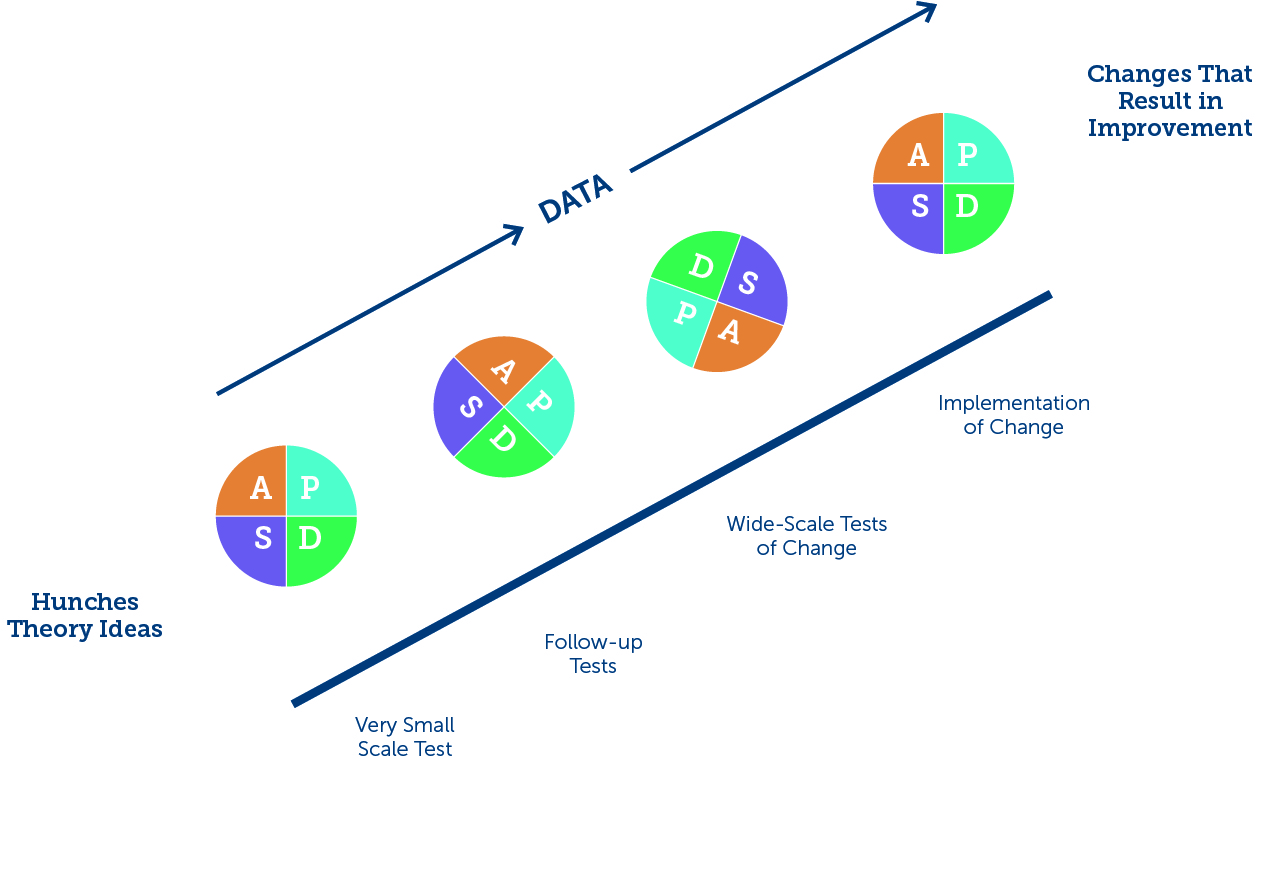 Anticipated ResultRepeated use of the PDSA CycleRepeated use of the PDSA CycleCycle 5:Repeated use of the PDSA CycleCycle 4:Short Term GoalRepeated use of the PDSA CycleCycle 3:Short Term GoalRepeated use of the PDSA CycleCycle 2:Short Term GoalRepeated use of the PDSA CycleCycle 1: